ҠАРАР                                                                                                 РЕШЕНИЕ26 ноябрь 2018 йыл                          № 220                         26 ноября 2018 годаОб установлении земельного налога на территории сельского поселения Большешадинский сельсовет муниципального района Мишкинский район Республики БашкортостанВ соответствии с Федеральным законом от 6 октября 2003 года № 131-ФЗ «Об общих принципах организации местного самоуправления в Российской Федерации», Налоговым кодексом Российской Федерации, руководствуясь Пунктом 2 части 1 статьи 3 Устава сельского поселения Большешадинский сельсовет муниципального района Мишкинский район Республики Башкортостан, Совет сельского поселения Большешадинский сельсовет муниципального района Мишкинский район  Республики Башкортостан  двадцать седьмого созыва Решил:Ввести земельный налог на территории сельского поселения Большешадинский сельсовет муниципального район района Мишкинский район Республики Башкортостан. Установить налоговые ставки в следующих размерах:0,3 процента в отношении земельных участков:отнесенных к землям сельскохозяйственного назначения или к землям в составе зон сельскохозяйственного использования в населенных пунктах и используемых для сельскохозяйственного производства;занятых жилищным фондом и объектами инженерной инфраструктуры жилищно-коммунального комплекса (за исключением доли в праве на земельный участок, приходящейся на объект, не относящийся к жилищному фонду и к объектам инженерной инфраструктуры жилищно-коммунального комплекса) или приобретенных (предоставленных) для жилищного строительства;приобретенных (предоставленных) для личного подсобного хозяйства, садоводства, огородничества или животноводства, а также дачного хозяйства;ограниченных в обороте в соответствии с законодательством Российской Федерации, предоставленных для обеспечения обороны, безопасности и таможенных нужд;1,5 процента в отношении прочих земельных участков.Налоговые льготы предоставляются в соответствии со статьей 395 Налогового кодекса Российской Федерации.Налогоплательщики - физические лица, имеющие право на налоговые льготы, в том числе в виде налогового вычета, установленные законодательством о налогах и сборах, представляют в налоговый орган по своему выбору заявление о предоставлении налоговой льготы, а также вправе представить документы, подтверждающие право налогоплательщика на налоговую льготу.Форма заявления о предоставлении налоговой льготы и порядок ее заполнения, формат представления такого заявления в электронной форме утверждаются федеральным органом исполнительной власти, уполномоченным по контролю и надзору в области налогов и сборов.4.Установить следующие порядок и сроки уплаты земельного налога и авансовых платежей по земельному налогу:4.1.Налоговым периодом признается календарный год. Налог подлежит уплате налогоплательщиками физическими лицами в срок не позднее 1 декабря года, следующего за истекшим налоговым периодом. 4.2. Установить для налогоплательщиков - организаций отчетные периоды, которыми признаются первый квартал, второй квартал и третий квартал календарного года.4.3. Налогоплательщики - организации уплачивают авансовые платежи по земельному налогу не позднее 1 февраля года, следующего за истекшим отчетным периодом.4.5. Налогоплательщиками - организациями уплачивается налог по итогам налогового периода не позднее 1 февраля года, следующего за истекшим налоговым периодом.          5.  Признать утратившим силу Решение Совета сельского поселения Большешадинский сельсовет муниципального района Мишкинский район Республики Башкортостан № 154 от 27 ноября 2017 года.6. Настоящее решение вступает в силу не ранее чем по истечении одного месяца со дня его официального обнародования и не ранее 1 января 2019 года.7. Настоящее решение обнародовать на информационном стенде в здании администрации СП Большешадинский сельсовет муниципального района Мишкинский район Республики Башкортостан по адресу : д.Большие Шады ул.Али Карная д.7 и разместить в сети на официальном сайте муниципального района Мишкинский район Республики Башкортостан http://mishkan.ru, не позднее 30 ноября 2018 года.	Глава СП Большешадинскийсельсовет МР Мишкинский районРеспублики Башкортостан                                                   Ф.Ф.Ахметшин                   БАШҠОРТОСТАН  РЕСПУБЛИҠАҺЫМИШКӘ РАЙОНЫМУНИЦИПАЛЬ РАЙОНЫНЫҢОЛО ШАҘЫ АУЫЛ СОВЕТЫ
АУЫЛ БИЛӘМӘҺЕ СОВЕТЫ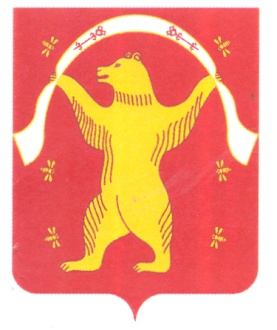 РЕСПУБЛИКА БАШКОРТОСТАНСОВЕТ СЕЛЬСКОГО ПОСЕЛЕНИЯ БОЛЬШЕШАДИНСКИЙ СЕЛЬСОВЕТ МУНИЦИПАЛЬНОГО РАЙОНА МИШКИНСКИЙ РАЙОН 
